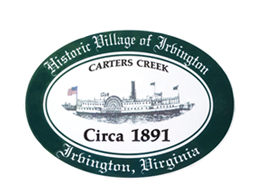 THE TOWN OF IRVINGTON PLANNING COMMISSION REGULAR CALLED MEETING IRVINGTON TOWN OFFICE, 4203 IRVINGTON RD., IRVINGTON, VATUESDAY, February 1, 2022; 6:30PMCall to order – Tom Chapman, Vice ChairRoll Call and Determination of Quorum- T. Chapman, Vice Chair3. 	Approve Minutes January 4, 2022Report from Vice Chair – Tom ChapmanElection of OfficersChairmenVCOther as neededReport from Zoning Administrator – Justin NelsonOld BusinessStatus Report on Town Survey- Brian ForresterDiscuss Designated Outdoor Refreshment Area Status – A. PollardNew Business Camp Irvington CUP- Justin NelsonDiscuss guidelines for CUPs/CUPs in RPA and other CUP procedures- J. NelsonNext meeting March 1, 2022, at the Town Office         9. 	Adjourn